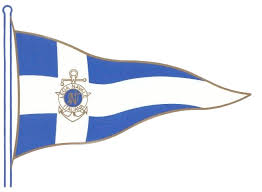 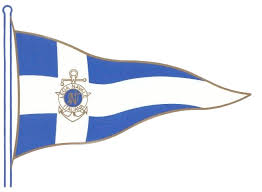 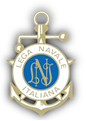 CORSI E SEMINARI 2022 CORSO ASSISTENZA E MANUTENZIONE MOTORE 	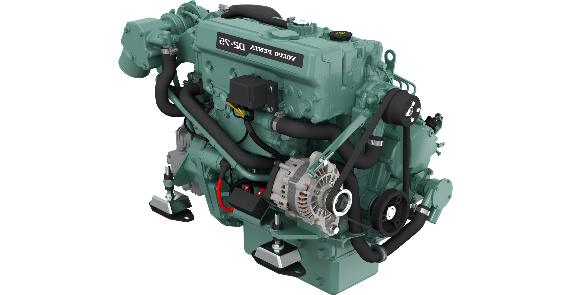 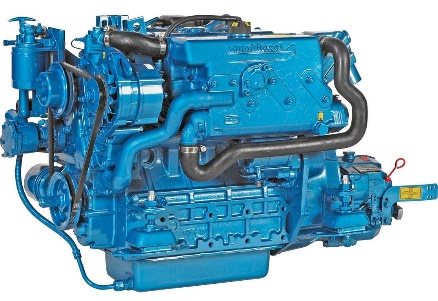 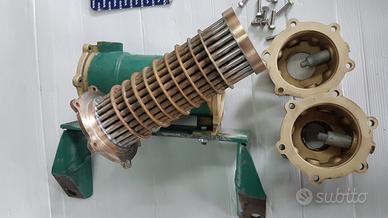 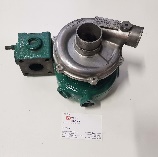 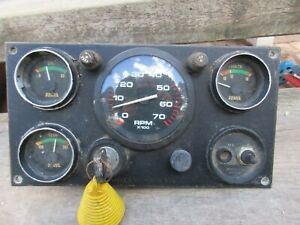 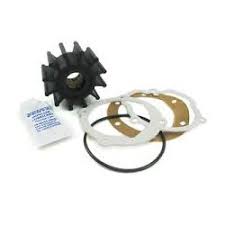 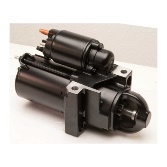 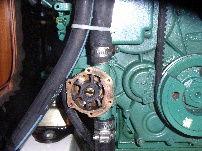 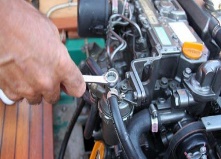 Come preannunciato alla riunione del 11 settembre 2021 stiamo approntando il programma dei corsi e seminari che metteremo a calendario durante i mesi invernali.Abbiamo analizzato i questionari distribuiti durante l’incontro e stiamo provvedendo ad esaudire le vostre aspettative come da vostre indicazioni.Il corso vero e proprio che riteniamo il più importante in ordine è considerato sulla motorizzazione e verrà tenuto i giorni 19 e 20 febbraio 2022.Data la complessità degli argomenti e la professionalità del docente non intendiamo iscrivere oltre 12 CORSISTI  per dare modo a tutti i partecipanti di poter mettere mano ai motori visto che la parte pratica si svolge con i corsisti intorno ai motori.Costo del corso € 70,00 eventuale pranzo di lavoro € 15,00L’iscrizione deve pervenire il più presto possibile e sarà accettata fino a esaurimento posti disponibili a mezzo e-mail ivo.emiliani@gmail.com. Per informazioni  cell. 3482713140. 			Direttore Nazionale 			                  Centro di Formazione LNI - CCSCF                        							  	  Cav.Ivo Emiliani		                                              PREMESSALa filosofia del corso è sempre stata quella di diffondere la mentalità della prevenzione e della sicurezza a tutti quelli che vanno in barca, che sia a motore o a vela, che sia in mare o sul lago.Più persone hanno la conoscenza del mezzo con il quale navigano e meno probabilità ci sono che capitino incidenti in mare come quelli che sono successi in passato, neanche tanto lontano.Il corso si svolge nell'arco di 12 ore circa - sabato dalle 9.00 alle 13.00 e dalle 14.00 alle 18.00 - domenica dalle 9.00 alle 13.00 (orari indicativi)Le prove pratiche saranno eseguite sui 2 motori che verranno utilizzati direttamente nel locale messo a disposizione dalla Sezione.PROGRAMMA 1.    Premessa – perché viene proposto il corso a.    Il motore come componente di sicurezza della barcab.    Interventi preventivic.    Interventi di manutenzioned.    Diagnosticae.    Riparazione guasti2.    Motorea.    Parti fisse e parti in movimentob.    La combustione – comburente, combustibile, innescoc.    Le fasi di funzionamentod.    Cilindrata e rapporto di compressionee.    Coppia, potenza e consumo – le curve caratteristiche aiutano a prevenire i    guasti3.    Gli impianti (funzionamento, anomalie ricorrenti, prevenzione, manutenzione,    diagnostica guasti, riparazione)a.    Alimentazioneb.    Raffreddamentoc.    Lubrificazioned.    Scarico umidoe.    Distribuzionef.    Trasmissione all’elicag.    Impianto elettrico4.    Parte pratica su motori in aula – smontaggio e rimontaggio dei particolari più soggetti a guasto5.    La manutenzione come viene indicata dai costruttori (filmati)6.    I manuali proposti come completamento del corso